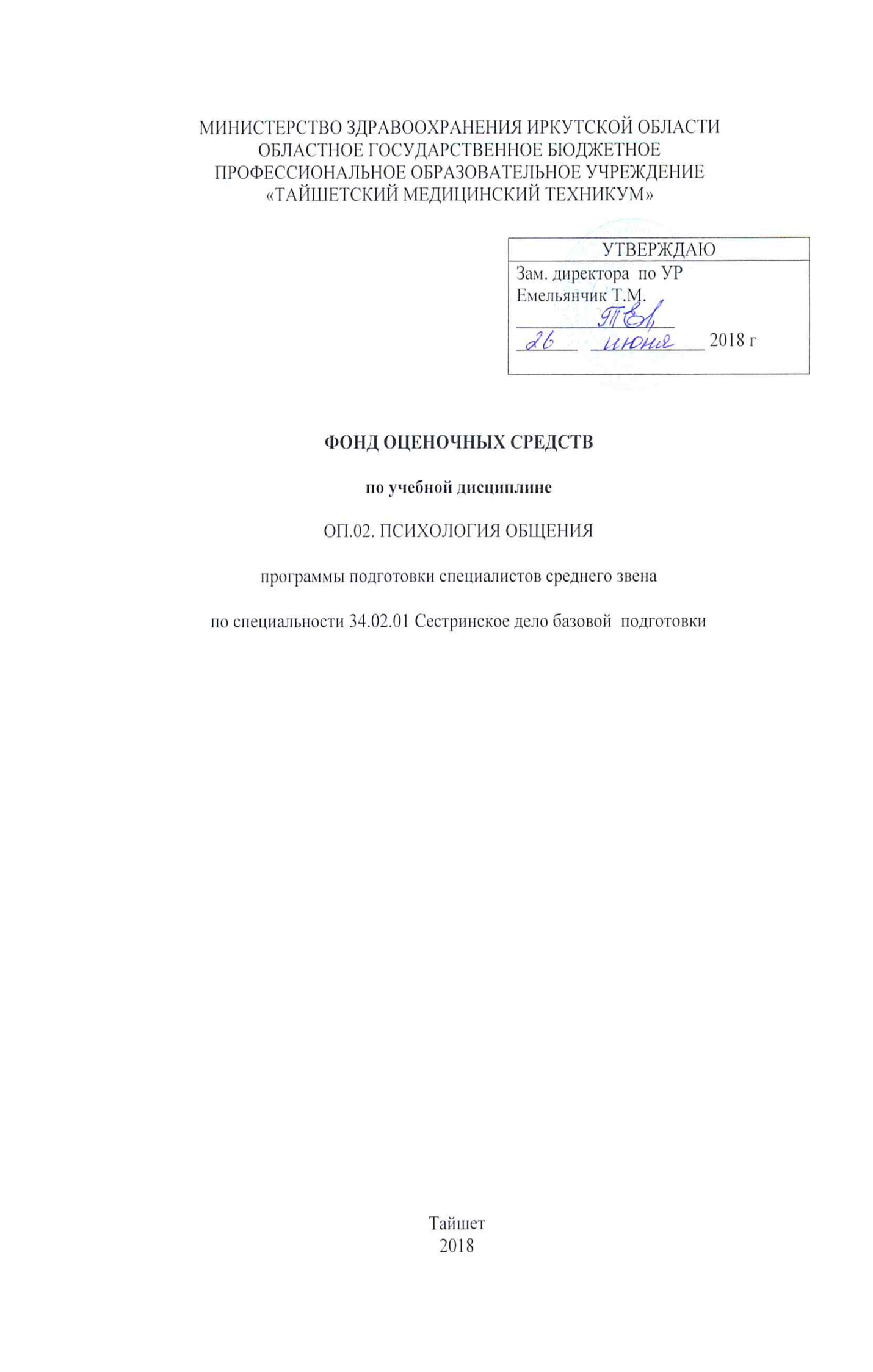 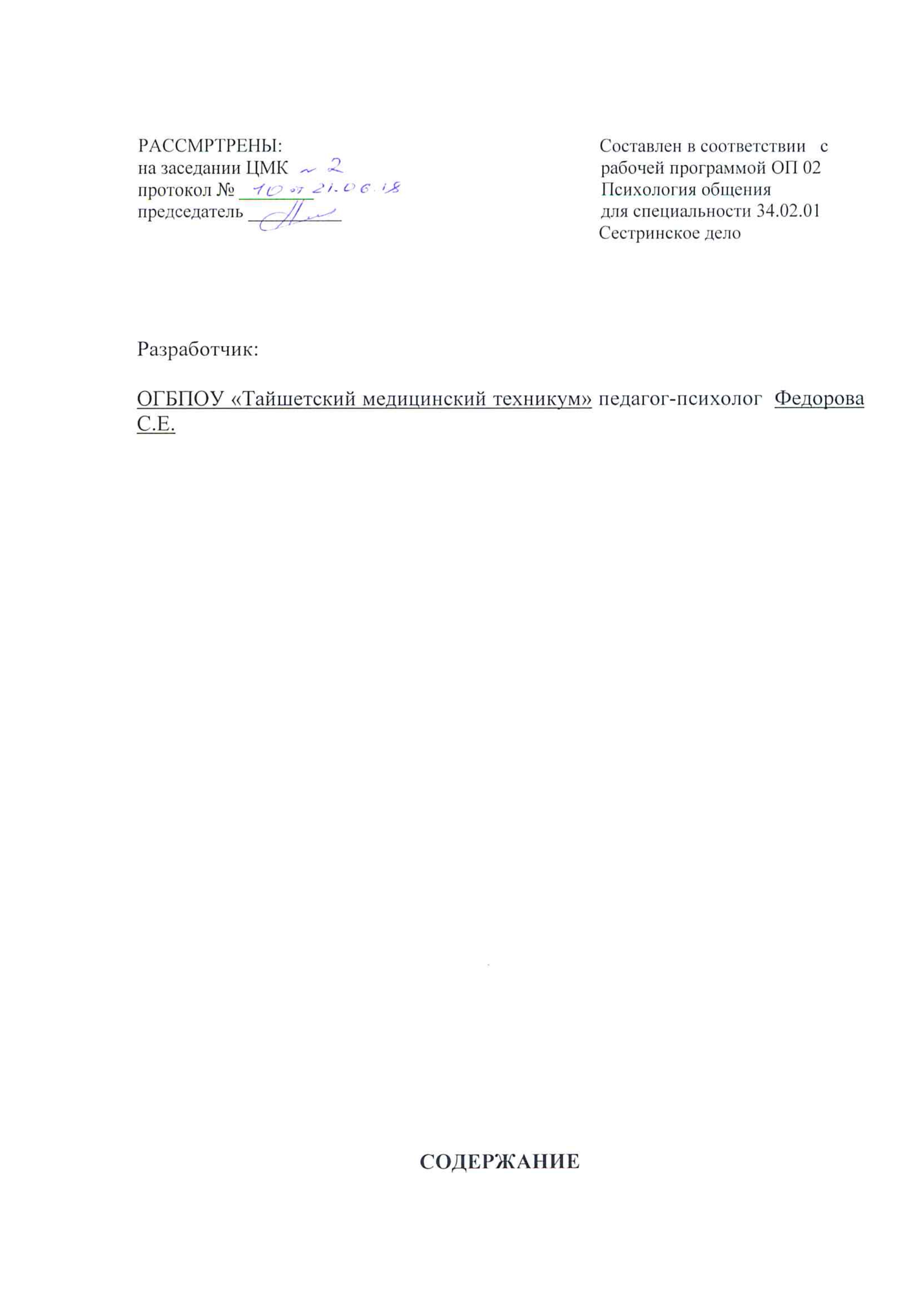                                                                                                                                                       Стр.ОБЩИЕ ПОЛОЖЕНИЯ……………………………………………………… 4 ПАСПОРТ ФОНДА ОЦЕНОЧНЫХ СРЕДСТВ …………………………….5ОЦЕНКА ОСВОЕНИЯ ДИСЦИПЛИНЫ……………………………………1МЕТОДИЧЕСКОЕ ОПИСАНИЕ ПРОЦЕДУРЫ ОЦЕНИВАНИЯ ОСВОЕНИЯ ДИСЦИПЛИНЫ…………………………….27                                        I. Паспорт фонда оценочных средствОбщие положенияФонд оценочных средств (далее ФОС) предназначен для контроля и оценки образовательных достижений обучающихся, освоивших программу учебной дисциплины «Психология общения»  программы подготовки специалистов среднего звена по специальности 34.02.01 Сестринское дело базовой подготовки.результате освоения учебной дисциплины «Психология общения» обучающийся должен обладать предусмотренными ФГОС следующими умениями, знаниями, которые формируют профессиональные и общие компетенции:Умения:У 1. Применять техники и приемы эффективного общения в профессиональной деятельности;У. 2. Использовать приемы саморегуляции поведения в процессе межличностного общения;Знания:З.1. Взаимосвязь общения и деятельности;З.2. Цели, функции, виды и уровни общения;З.3. Роли и ролевые ожидания в общении;З.4. Виды социальных взаимодействий;З.5. Механизмы взаимопонимания в общении;З. 6. Техники и приемы общения, правила слушания, ведения беседы, убеждения;З. 7. Этические принципы общения;З. 8. Источники, причины, виды и способы разрешения конфликтовОбщие компетенции: ОК 1. Понимать сущность и социальную значимость своей будущей профессии, проявлять к ней устойчивый интерес.  ОК 2. Организовывать собственную деятельность, выбирать типовые методы и способы выполнения профессиональных задач, оценивать их выполнение и качество.  ОК 3. Принимать решения в стандартных и нестандартных ситуациях и нести за них ответственность.ОК 4. Осуществлять поиск и использование информации, необходимой для эффективного выполнения профессиональных задач, профессионального и личностного развития.ОК 5. Использовать информационно-коммуникационные технологии в профессиональной деятельности. ОК 6. Работать в коллективе и команде, эффективно общаться 
с коллегами, руководством, потребителями.ОК 7. Брать на себя ответственность за работу членов команды (подчиненных), за результат выполнения заданий.  ОК 8. Самостоятельно определять задачи профессионального и личностного развития, заниматься самообразованием, осознанно планировать и осуществлять повышение квалификации.ОК 9. Ориентироваться в условиях смены технологий в профессиональной деятельности.ОК 10. Бережно относиться к историческому наследию и культурным традициям народа, уважать социальные, культурные и религиозные различия.ОК 11. Быть готовым брать на себя нравственные обязательства по отношению к природе, обществу и человеку.ОК 12. Организовывать рабочее место с соблюдением требований охраны труда, производственной санитарии, инфекционной и противопожарной безопасности.ОК 13. Вести здоровый образ жизни, заниматься физической культурой и спортом для укрепления здоровья, достижения жизненных и профессиональных целей.Профессиональные компетенции: ПК 1.1. Проводить мероприятия по сохранению и укреплению здоровья населения, пациента и его окружения.ПК 1.2. Проводить санитарно-гигиеническое просвещение населения. ПК 1.3. Участвовать в проведении профилактики инфекционных и неинфекционных заболеваний.ПК 2.1. Представлять информацию в понятном для пациента виде, объяснять ему суть вмешательств.ПК 2.2. Осуществлять лечебно-диагностические вмешательства, взаимодействуя с участниками лечебного процесса.ПК 2.3. Сотрудничать со взаимодействующими организациями и службами.ПК 2.7. Осуществлять реабилитационные мероприятия.ПК 2.8. Оказывать паллиативную помощь.ПК 3.1. Оказывать доврачебную помощь при неотложных состояниях и травмах.ПК 3.2. Участвовать в оказании медицинской помощи при чрезвычайных ситуациях.ПК 3.3. Взаимодействовать с членами профессиональной бригады и добровольными помощниками в условиях чрезвычайных ситуаций.2.ОЦЕНКА ОСВОЕНИЯ ДИСЦИПЛИНЫ2.1. ПРИМЕРНЫЕ ЗАДАНИЯ ИЛИ ИНЫЕ МАТЕРИАЛЫ НЕОБХОДИМЫЕ ДЛЯ ТЕКУЩЕГО КОНТРОЛЯ УСПЕВАЕМОСТИ ПО УЧЕБНОЙ ДИСЦИПЛИНЕКонтроль и оценка освоения/не освоения УД Психология общения осуществляется на дифференцированном зачете с  использованием: а) тестирования Оценка освоения/не освоения УД предусматривает использование пятибалльной системы оценивания  на дифференцированном зачете по дисциплине Психология общенияСтруктура:I. Паспорт;II. Задание для экзаменующегося;III. Пакет экзаменатора:I. ПАСПОРТНазначение: ФОС предназначен для контроля и оценки результатов  освоения учебной дисциплины Психология общения обучающийся должен обладать предусмотренными  ФГОС по специальности СПО по специальности 34.02.01 Сестринское дело, квалификация медицинская сестра базовый уровень подготовки.  По окончании  изучения дисциплины обучающийся должен уметь:применять техники и приемы эффективного общения в профессиональной деятельности;использовать приемы саморегуляции поведения в процессе межличностного общения;По окончании  изучения дисциплины обучающийся должен знать:взаимосвязь общения и деятельности;цели, функции, виды и уровни общения;роли и ролевые ожидания в общении;виды социальных взаимодействий;механизмы взаимопонимания в общении;техники и приемы общения, правила слушания, ведения беседы, убеждения;этические принципы общения;источники, причины, виды и способы разрешения конфликтовII. ЗАДАНИЕ ДЛЯ ЭКЗАМЕНУЮЩЕГОСЯ.Тестирование:приложение № 1.III. ПАКЕТ ЭКЗАМЕНАТОРАIII а. УСЛОВИЯКоличество вариантов заданий для экзаменующегося:      Количество вариантов заданий для экзаменующегося:- контрольное тестирование (20 вопросов на одного экзаменующегося, общее количество вопросов в тесте 40) Приложение №1;Время выполнения задания – 30 мин.  Оборудование: приложение № 6 Эталоны ответов: приложение № 7IIIб. КРИТЕРИИ ОЦЕНКИОценка освоения/не освоения дисциплины предусматривает использование пятибалльной системы оценивания на дифференцированном зачете по дисциплине «Психология общения»Элемент учебной дисциплины2.2. Система контроля и оценки освоения программы ПМФормы и методы контроля 2.2. Система контроля и оценки освоения программы ПМФормы и методы контроля 2.2. Система контроля и оценки освоения программы ПМФормы и методы контроля 2.2. Система контроля и оценки освоения программы ПМФормы и методы контроля 2.2. Система контроля и оценки освоения программы ПМФормы и методы контроля 2.2. Система контроля и оценки освоения программы ПМФормы и методы контроля 2.2. Система контроля и оценки освоения программы ПМФормы и методы контроля 2.2. Система контроля и оценки освоения программы ПМФормы и методы контроля Элемент учебной дисциплиныТекущий контроль(проводится по окончании изучения темы)Текущий контроль(проводится по окончании изучения темы)Рубежный контроль(проводится по окончании изучения раздела)Рубежный контроль(проводится по окончании изучения раздела)Промежуточная аттестация(проводится по окончании каждого семестра, если УД изучается несколько семестров)Промежуточная аттестация(проводится по окончании каждого семестра, если УД изучается несколько семестров)Итоговый контроль(проводится по окончании изучения УД)Итоговый контроль(проводится по окончании изучения УД)Элемент учебной дисциплиныФорма контроляПроверя-емые  ОК, У, ЗФорма контроляПроверя-емые  ОК, У, ЗФорма контроляПроверя-емые  ОК, У, ЗФорма контроляПроверяемые  ОК, У, ЗРаздел 1.Психология общения. Устный опросТестированиеУ1, У2, У3, У4, У5, З1, З2, З3, З5, З6, З7, ОК1, ОК3, ОК4, ОК6, ОК7Тема 1.1.Психология общения. Функции общения. (теория)Устный опросТестированиеУ1, З1, З2, З5, З6, ОК1,ОК4Тема 1.2.Изучение стилей дисгармоничного воспитания и развития личностных аномалий. (практика)Устный опросРешение ситуационных задачУ1, З5, З6,  З7, ОК 1, ОК3, ОК6, ОК7Тема 1.3.Стили, уровни, стратегии и средства общения. (теория)Устный опростестированиеУ1, У2, З5, З6,З8, ОК 3, ОК 6, ОК7,ОК8 ОК11Тема 1.4.Акцентуации личности. (теория)Устный опросРешение кроссвордаУ2, З5, З6, З8, ОК3, ОК6, ОК7, ОК8, ОК11Тема 1.5.Общение как  коммуникация. Причины плохой коммуникации.(теория)Устный опрос, решение ситуационных задачУ1,  З5, З6, З8, ОК3, ОК4, ОК6, ОК7.Тема 1.6. Изучение акцентуаций личности. Психологическая помощь при расстройствах личности. (практика)Устный опрос, составление и решение ситуационных задачУ1, У2, З1,З3, З4, ОК 1, ОК3, ОК4, ОК6, ОК7, ОК8Тема 1.7.Использование рисуночного теста «Несуществующее животное» в практической деятельности. (практика)Устный опрос, интерпретация рисункаУ1, У2, З1,З3, З4, ОК 1, ОК3, ОК4, ОК6, ОК7, ОК8Тема 1.8Правила терапевтического общения медицинской сестры с пациентом. (практика)Устный опрос, защита презентацийУ1, У2, З1,З3, З4, ОК 1, ОК3, ОК4, ОК6, ОК7, ОК8, ОК11Тема 1.9. Особенности психологического взаимодействия медсестра-пациент у пациентов с различной .внутренней картиной болезни.(теория)Устный опрос, решение ситуационных задачУ1, У2, З5, З6,З8, ОК 3, ОК 6, ОК4, ОК7,ОК8 ОК11Тема 1.10.Использование техник позитивной психотерапии в практической деятельности.(практика)Устный опрос, решение ситуационных задачУ1, У2, З5, З6,З8, ОК 3, ОК 6, ОК4, ОК7,ОК8 ОК11Тема 1.11.Психология общения в диаде. Трансактный анализ общения. (теория) Устный опрос, решение ситуационных задачУ1, У2, З5, З6,З8, ОК 3, ОК 6, ОК7,ОК8 ОК11Тема 1.12. Психология делового общения. Правила подготовки и проведения публичных выступлений, переговоров, дискуссий. (практика)Устный опрос, решение ситуационных задачУ1, У2,У3, З2, З3, З4, З6,З8, ОК 3, ОК 6, ОК4, ОК7,ОК8 ОК11Тема 1.13.  Методы и стратегии управления конфликтной  ситуацией. (практика)Устный опрос, решение ситуационных задачУ1, У2, У4, З3, З6,З8, ОК 3, ОК 6, ОК7,ОК8 ОК11Тема 1.14. Основы психотерапии, область ее применения.(теория)Устный опрос, тестирование.У1, У2, З5, З6,З8, ОК 3, ОК 6, ОК4, ОК7,ОК8 ОК11Промежуточная аттестацияПромежуточная аттестацияПромежуточная аттестацияПромежуточная аттестацияПромежуточная аттестацияПромежуточная аттестацияПромежуточная аттестацияДифференцированный  зачетУ1, У2,   З1-8, ОК1, ОК2, ОК3, ОК4,  ОК 5, ОК6, ОК7, ОК8,  ОК 9, ОК10, ОК11,  ОК12,  ОК13